DATE:____________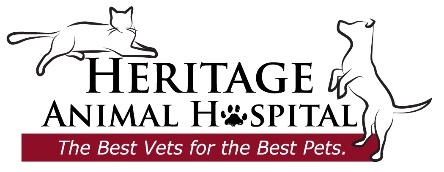 Client InformationPrimary OwnerFirst Name:_________________________________   Last Name:___________________________________________Address:							City:			State:		Zip:		Cell #: ________________________________________ Home #:____________________________________________Work Phone #:_______________________________Employer:							Email Address:____________________________________________________________________________________Spouse/Co-OwnerFirst Name:___________________________________________   Last Name:___________________________________________Address:							City:			State:		Zip:		Cell #:	_______________________________________Home #: ____________________________________________Work Phone #:_______________________________Employer:							Email Address:____________________________________________________________________________Preferred Communication Method: (check all that apply) ______ Phone Call  ______ Text Message  ______ E-mailHeritage Animal Hospital Has a Webpage and Facebook. If pictures are taken of your pet, may we use them on our Facebook page and/or Webpage?          Yes______No_____	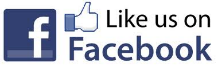 Pet Insurance: Yes:_______   Carrier:__________ Policy #:___________  No:____________How did you become aware of our hospital?    Location                   Website                 Yellow PagesPersonal Referral (Whom may we thank?)				_________________________________	ALL PAYMENTS ARE DUE AT THE TIME SERVICES ARE RENDERED.Heritage Animal Hospital (HAH) is dependent upon your payment of fees to maintain our high quality of care. The hospital does not extend credit (bill) and you are responsible for all fees for products and services rendered. We will be glad to provide an ESTIMATE OF SERVICES at any time. A deposit will be required prior to initiating treatment. Personnel are NOT present on premises for 24 hour observation of patients.Authorization for Examination, Treatment, and Assumption of Financial Responsibility	I, the undersigned, authorize the veterinarian(s) and their staff to examine my pet(s) and to administer any medical, surgical treatments and/or tests, including sedation or anesthesia which is considered necessary based on findings during the course of examination.	I assume responsibility for all charges incurred for services rendered to the patient. I understand there is a $35 service charge for returned checks and that unpaid accounts may accrue late fees after thirty (30) days. If collection action is nessessary on this account, I agree to pay all cost of collection, plus attorney fees of 33% of the balance owed, whether or not a suit is filled.Signature of Owner or Responsible Agent (18 years or older)_____________________________________________                                           __________________________Date  										  HAH Initials HAH Use OnlyUpdate Info in Computer: Initials:Date: